RELIGIÓN 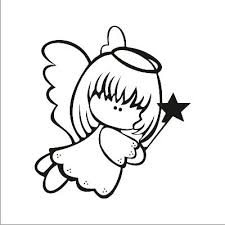 TEMAS: Mandamientos.Sacramentos.El enojo y la reconciliación en la vivencia de la amistadDESEMPEÑOS:Entiende la importancia que tiene los sacramentos en la vida humana e identifico el sentido de los mismos. Valoro los mandamientos de la ley de Dios como criterios de vida que ayudan a construir la amistad con Dios y con las personas.Reconozco el mandamiento principal de Jesús y las maneras de expresarlo.ÉTICATEMAS: 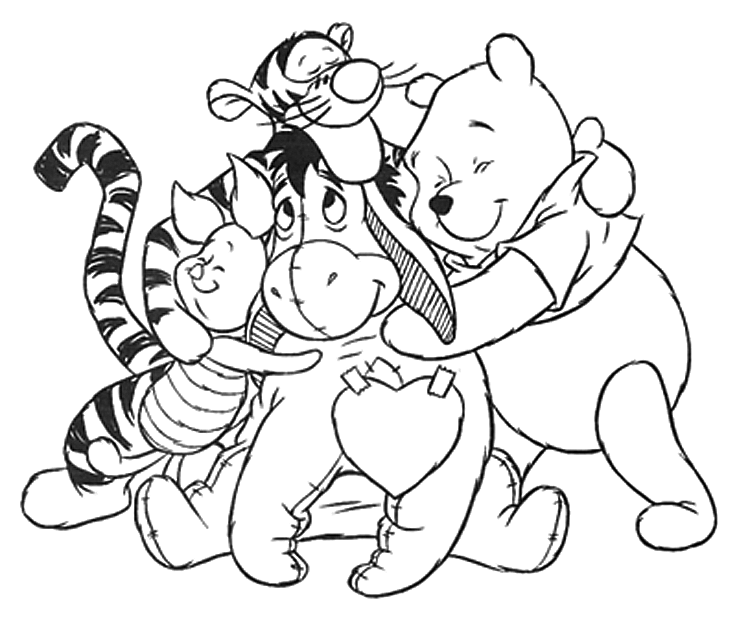 Las emocionesAutonomía y obediencia. ResponsabilidadCatedra de la paz: el dialogo y el respetoDESEMPEÑOS:Manifiesta acciones basadas en la autonomía con responsabilidad en distintos escenarios de su entorno.Conoce la importancia de manifestar sus sentimientos y emociones de forma adecuada, para contribuir al desarrollo de una comunidad armónica y pacífica.Propone formas de resolver situaciones de conflicto a través del dialogo y la expresión adecuada de emociones.URBANIDAD TEMAS: 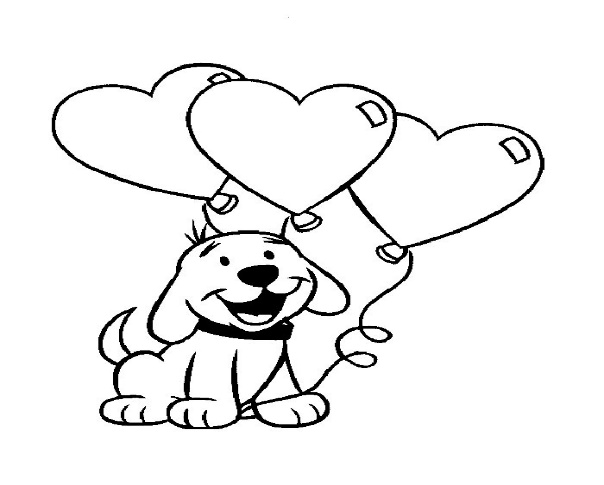 Comportamiento en la calle Comportamiento en lugares públicos.Catedra de la paz: como solucionar malos entendidosDESEMPEÑOS: Comprendo que las normas ayudan a promover el buen trato y evitar el maltrato.Conozco y uso estrategias sencillas de resolución pacífica de conflictos.Conozco las señales y las normas básicas de tránsito para desplazarme con seguridad.SOCIALES.TEMAS: 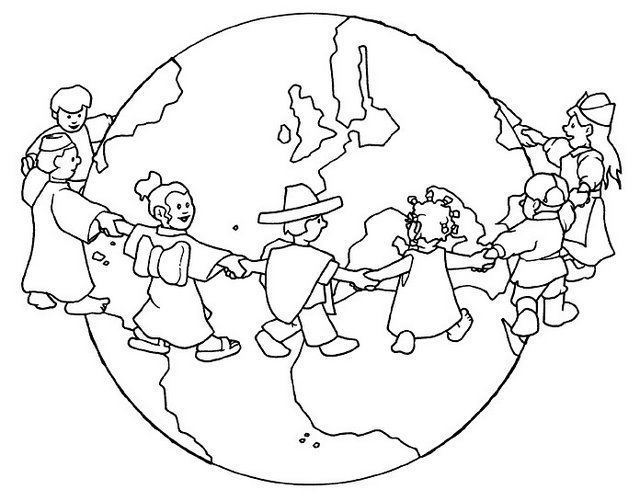 El municipioLos medios de transporte.Catedra de la paz y Afrocolombianidad: las costumbres cambian de acuerdo al lugar donde vivimos. DESEMPEÑOS:Identifico y describo cambios y aspectos que se mantienen en mí y en las organizaciones de mi entorno.Comparo las formas de organización propias de los grupos pequeños (familia, salón de clase, colegio…) con las de los grupos más grandes como el municipio.CIENCIAS NATURALESTEMAS: 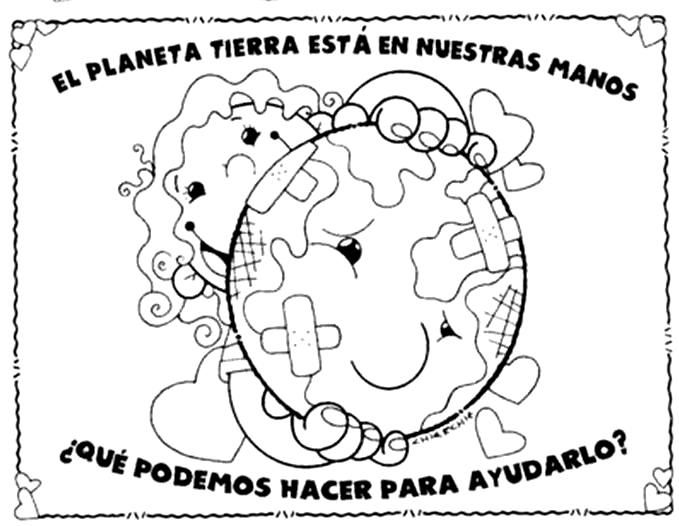 El sistema solarLos seres vivos y su ambiente.PROYECTO AMBIENTAL Y CATEDRA DE LA PAZ)Adaptaciones e interacciones de los seres vivos.DESEMPEÑOS: Identifico el sistema solar. Explico adaptaciones de los seres vivos al ambiente.Asocio el clima con la forma de vida de diferentes comunidades.Reconozco la importancia de animales, plantas, agua y suelo de mi entorno y propongo estrategias para cuidarlos.MATEMÁTICAS 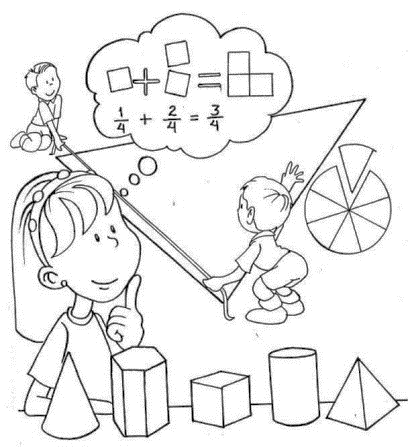 TEMAS: Multiplicación.Sólidos y figuras geométricas.Metro, centímetro y decímetro.PictogramasNúmeros de cinco cifrasDESEMPEÑOSUso representaciones, principalmente concretas y pictóricas, para realizar equivalencias de un número en las diferentes unidades del sistema decimal.Describo cualitativamente situaciones de cambio y variación utilizando el lenguaje natural, dibujos y gráficas.Dibujo y describo cuerpos o figuras tridimensionales en distintas posiciones y tamaños.Comparto y ordeno objetos respecto a atributos medibles.LENGUA CASTELLANATEMAS: 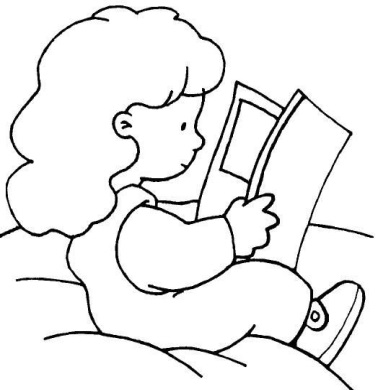 Poesía El verbo.Sinónimos y antónimos El punto y la coma La estrofa Significado y campo   semánticoAvisos clasificados.Catedra de la paz: se respetar los recursos naturales.La energía eléctrica (proyecto ambiental)DESEMPEÑOS:Leo fábulas, cuentos, poemas, relatos mitológicos, leyendas, o cualquier otro texto literario.Tengo en cuenta aspectos semánticos y morfosintácticos, de acuerdo con la situación comunicativa en la que intervengo.Utilizo la entonación y los matices afectivos de voz para alcanzar mi propósito en diferentes situaciones comunicativas.Identifico la información que emiten los medios de comunicación masiva y la forma de presentarla.ARTÍSTICA 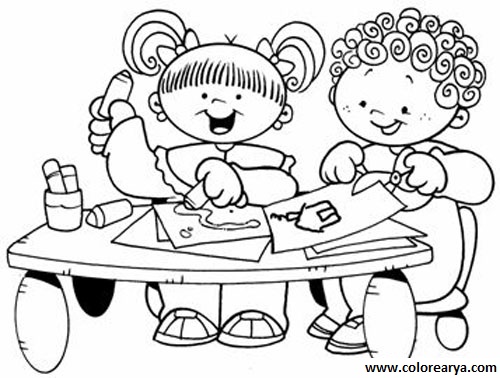 TEMAS:Sistemas de representación y técnicas artísticas:proyecto emprendimiento)Técnica de lápices de coloresTécnica la aguadaTempera Collage (catedra de la paz) DESEMPEÑOS:Reconozco diferencio y establezco acciones corporales, visuales y sonoras.Describo, interpreto y creo formas corporales, visuales y sonoras.